                                                Entrevistadora (E) Membro da comunidade (C)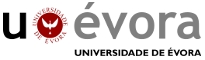 Entrevistadora: Inicialmente para você o que é meio ambiente? Entrevistado C12: - É o meio em que as pessoas vivem.Entrevistadora: O que você entende por EA? Entrevistado C12: - E as pessoas se conscientizarem, né sobre o meio ambiente, não desmatarem o meio ambiente, pra que agente possa ter esse ar que respiramos livre né?Entrevistadora: O que você entende por sustentabilidade? Entrevistado C12: - A pessoa precisa ter um ganho para se sustentar né?Entrevistadora: Como você visualiza o meio ambiente no entorno da escola? Entrevistado C12: - Devia ter umas Árvores, mas arrancaram as bichinhas e não deu certo. Entrevistadora: De que forma você tem contribuído para manter o meio ambiente em equilíbrio?Entrevistado C12: - Poxa de que forma, não jogando materiais né? -  que causa dano a natureza né ? -  nas valas, nos bueiros, contribuindo com a limpeza né?Entrevistadora: Você já participou de ações de EA promovidas pela escola? De que forma?Entrevistado C12: - Ainda não...Se nos chamarem agente vem...Entrevistadora: Você já contribuiu com as ações de EA desenvolvidas na escola? De que forma?Entrevistado C12: - Não também. Gostaria de acrescentar alguma informação que não foi devidamente contemplada durante a entrevista? Entrevistado C12: Não tenho nada não pra falar.Perfil do entrevistado C-12Perfil do entrevistado C-1201 Sexo1( x ) Masculino           2( ) Feminino02Idade 1  (  )  Até 29 anos           2 (   ) De 30 a 34 anos  3 (  )  De 35 a 39 anos    4  (  )  De 40 a 44 anos     5 ( x) Acima de 45 anos03Grau de escolaridade (   ) E. F. incompleto      (  ) Ensino F. completo (  ) Ensino Médio incompleto  ( x) Ensino Médio completo  (  ) Ensino Superior       (  ) Outros: ____________04Situação Profissional(  )Desempregado( x) Autônomo(  ) Funcionário público ( ) Outros: Prendas domesticas05Tem filhos na escola? 1 ( x )   Sim              2   (  )  Não06Tem função definida na comunidade?1 (  )  Sim                  2  ( x ) Não Se sim, qual?